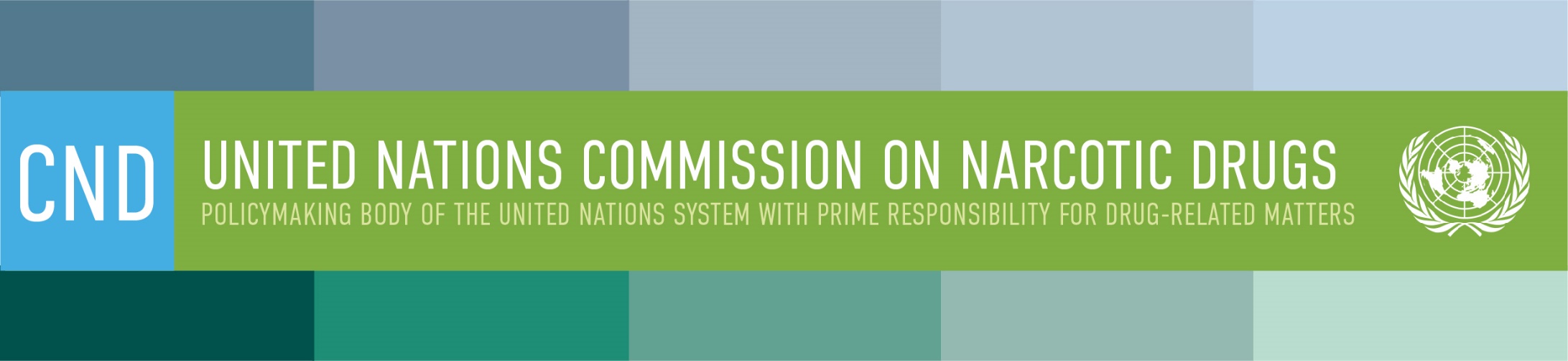 		REGISTRATION FORM Needs to be accompanied by a note verbale/official letter and uploaded in INDICODeadline for registration: 9 March 2022Member State:	 The number of participants per Member State is:  	-	up to 10 participants Plenary and 10 participants Committee of the Whole (COW)-	all interested delegates can follow the proceedings of the Plenary on the public webcast on the CND websiteAfter the registration deadline it will not be possible to change the names of in-person and online participants!The email-addresses designated below will receive all correspondence and access links for the individual participantPlenaryPlease note that in-person participants can also join all meetings online. COWPlease note that in-person participants can also join all meetings online. Online observersAdditional online observers can follow the proceedings of the Plenary on the webcast.#FIRST NAME / FAMILY NAMEE-MAIL ADDRESSIN-PERSON IN-PERSON IN-PERSON #FIRST NAME / FAMILY NAMEE-MAIL ADDRESSNOYESBadge
(select “In person without VIC badge” only if not in possession of an Annual Grounds Pass (Regular badge) for the VIC)1 No
 Yes
 In person with VIC badge
 In person without VIC badge
2 No
 Yes
 In person with VIC badge
 In person without VIC badge3 No
 Yes
 In person with VIC badge
 In person without VIC badge
4 No
 Yes
 In person with VIC badge
 In person without VIC badge
5 No
 Yes
 In person with VIC badge
 In person without VIC badge
6 No
 Yes
 In person with VIC badge
 In person without VIC badge
7 No
 Yes
 In person with VIC badge
 In person without VIC badge
8 No
 Yes
 In person with VIC badge
 In person without VIC badge
9 No
 Yes
 In person with VIC badge
 In person without VIC badge
10 No
 Yes
 In person with VIC badge
 In person without VIC badge
#FIRST NAME / FAMILY NAMEE-MAIL ADDRESSIN-PERSON IN-PERSON IN-PERSON #FIRST NAME / FAMILY NAMEE-MAIL ADDRESSNOYESBadge
(select “In person without VIC badge” only if not in possession of an Annual Grounds Pass (Regular badge) for the VIC)1 No
 Yes
 In person with VIC badge
 In person without VIC badge
2 No
 Yes
 In person with VIC badge
 In person without VIC badge3 No
 Yes
 In person with VIC badge
 In person without VIC badge
4 No
 Yes
 In person with VIC badge
 In person without VIC badge
5 No
 Yes
 In person with VIC badge
 In person without VIC badge
6 No
 Yes
 In person with VIC badge
 In person without VIC badge
7 No
 Yes
 In person with VIC badge
 In person without VIC badge
8 No
 Yes
 In person with VIC badge
 In person without VIC badge
9 No
 Yes
 In person with VIC badge
 In person without VIC badge
10 No
 Yes
 In person with VIC badge
 In person without VIC badge
#ROLEFIRST NAME / FAMILY NAMEE-MAIL ADDRESS1Observer2Observer3Observer4Observer5Observer6Observer7Observer8Observer9Observer10ObserverObserverObserverObserver